COMITÉ TECHNIQUECinquantième session
Genève, 7 – 9 avril 2014Révision du document TGP/8 : DEUXIÈME PARTIE : Quelques TECHNIQUES utilisées
dans l’examen DHS, Nouvelle section 11 : Examen DHS sur des Échantillons globauxDocument établi par le Bureau de l’Union

Avertissement : le présent document ne représente pas les principes ou orientations de l’UPOV	L’objet du présent document est de faire rapport sur les faits nouveaux concernant les conseils relatifs à l’examen DHS sur des échantillons globaux aux fins de leur inclusion dans une future version révisée du document TGP/8.	Les abréviations ci-après sont utilisées dans le présent document :	TC : 	Comité technique	TC-EDC : 	Comité de rédaction élargi	TWA : 	Groupe de travail technique sur les plantes agricoles	TWC : 	Groupe de travail technique sur les systèmes d’automatisation et les programmes d’ordinateur	TWF : 	Groupe de travail technique sur les plantes fruitières	TWO : 	Groupe de travail technique sur les plantes ornementales et les arbres forestiers	TWP : 	Groupes de travail techniques	TWV : 	Groupe de travail technique sur les plantes potagèresINFORMATIONS Générales	À sa quarante-huitième session, tenue à Genève du 26 au 28 mars 2012, le TC a examiné le document TC/48/19 Rev. “Révision du document TGP/8 ‘Protocole d’essai et techniques utilisés dans l’examen de la distinction, de l’homogénéité et de la stabilité’”.	À sa quarante-huitième session, le TC est convenu que la nouvelle section 11 consacrée à l’examen DHS sur des échantillons globaux devrait être remaniée avec le concours d’experts DHS au Danemark afin de cibler les conseils à l’intention des examinateurs DHS et qu’elle devrait remplacer des modèles statistiques détaillés par une référence générale à des méthodes statistiques appropriées.  Il est également convenu que l’exemple de la betterave sucrière devrait être remplacé par un exemple de plante pour laquelle il existait des principes directeurs d’examen de l’UPOV (voir le paragraphe 55 du document TC/48/22 “Compte rendu des conclusions”).	À sa quarante-neuvième session, tenue à Genève du 18 au 20 mars 2013, le TC a examiné le document TC/49/28 “Révision du document TGP/8 : deuxième partie : Techniques utilisées dans l’examen DHS, nouvelle section 11 : Examen DHS sur des échantillons globaux”.  L’annexe du document TC/49/28 présentait le texte proposé pour la nouvelle section 11 – Examen DHS sur des échantillons globaux, tel qu’il avait été élaboré par M. Kristian Kristensen (Danemark).  Les modifications à apporter au texte examiné par les TWP à leurs sessions de 2012 étaient indiquées de la manière suivante : les éléments à supprimer étaient surlignés et biffés et les éléments à ajouter étaient surlignés et soulignés.	À sa quarante-neuvième session, tenue à Genève du 18 au 20 mars 2013, le TC est convenu de remplacer le texte proposé pour la nouvelle section 11 “Examen DHS sur des échantillons globaux” dans l’annexe du document TC/49/28 par des conseils sur l’utilisation de caractères examinés sur la base d’échantillons globaux afin de s’assurer que les caractères répondent aux critères de base d’un caractère.  Il est convenu en particulier que des experts principaux de principes directeurs d’examen pourraient être invités à fournir des données de différentes années pour démontrer que l’expression du caractère est “suffisamment cohérente et susceptible d’être répétée dans un environnement particulier”.  Il est par ailleurs convenu que, sur la base des informations communiquées aux TWP, l’analyse statistique de ces caractères pourrait être envisagée (voir le paragraphe 64 du document TC/49/41 “Compte rendu des conclusions”).OBSERVATIONS FORMULÉES PAR LES GROUPES DE TRAVAIL TECHNIQUES EN 2013	À leurs sessions respectives en 2013, les groupes de travail techniques TWO, TWF, TWV, TWC et TWA ont examiné les documents TWO/46/17, TWF/44/17, TWV/47/17, TWC/31/17 et TWA/42/17.	Les groupes de travail techniques TWO, TWF, TWV, TWC et TWA ont noté que le TC était convenu de remplacer le texte proposé pour la nouvelle section 11 “Examen DHS sur des échantillons globaux” dans l’annexe du document TC/49/28 par des conseils sur l’utilisation de caractères examinés sur la base d’échantillons globaux afin de s’assurer que les caractères répondent aux critères de base d’un caractère (voir, respectivement, le paragraphe 38 du document TWO/46/29 “Compte rendu”, le paragraphe 41 du document TWF/44/31 “Compte rendu”, le paragraphe 41 du document TWV/47/34 “Compte rendu”, le paragraphe 38 du document TWC/31/32 “Compte rendu” et le paragraphe 42 du document TWA/42/31 “Compte rendu”).	Les groupes de travail techniques TWO, TWF, TWV, TWC et TWA sont convenus qu’il soit demandé à des experts principaux de principes directeurs d’examen de fournir des données de différentes années pour démontrer que l’expression du caractère était “suffisamment cohérente et susceptible d’être répétée dans un environnement particulier” (voir, respectivement, le paragraphe 39 du document TWO/46/29 “Compte rendu”, le paragraphe 42 du document TWF/44/31 “Compte rendu”, le paragraphe 42 du document TWV/47/34 “Compte rendu”, le paragraphe 39 du document TWC/31/32 “Compte rendu” et le paragraphe 43 du document TWA/42/31 “Compte rendu”).OBSERVATIONS FORMULÉES PAR LE COMITÉ DE RÉDACTION ÉLARGI À SA RÉUNION DE JANVIER 2014	À sa session tenue à Genève les 8 et 9 janvier 2014, le TC-EDC a examiné le document TC-EDC/Jan14/12 “Révision du document TGP/8 : deuxième partie : Quelques techniques utilisées dans l’examen DHS, nouvelle section 11 : Examen DHS sur des échantillons globaux”.	Le TC-EDC a proposé que des experts de la France et des Pays-Bas puissent donner des exemples tirés de leur expérience en matière d’élaboration de caractères sur la base d’échantillons globaux pour les plantes à reproduction sexuée et les espèces à multiplication végétative.  En particulier, ces exemples pourraient illustrer la façon dont la variabilité des plantes et leurs différences au cours des cycles de végétation sont intervenues dans l’élaboration de la méthode d’observation du caractère.  Les conseils sur l’élaboration de caractères examinés sur la base d’échantillons globaux reposeraient alors sur cette approche.	Le TC est invité à considérer l’invitation d’experts de la France et des Pays-Bas afin qu’ils donnent des exemples tirés de leur expérience en matière d’élaboration de caractères sur la base d’échantillons globaux pour les plantes à reproduction sexuée et les espèces à multiplication végétative, pour la formulation de conseils sur l’élaboration de caractères examinés sur la base d’échantillons globaux, comme indiqué au paragraphe 11 du présent document.[Fin du document]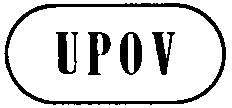 FTC/50/24ORIGINAL : anglaisDATE : 30 janvier 2014UNION INTERNATIONALE POUR  VÉGÉTALESUNION INTERNATIONALE POUR  VÉGÉTALESUNION INTERNATIONALE POUR  VÉGÉTALESGenèveGenèveGenève